О внесении изменений в постановление№ 16 от 02.04.2014 г. администрации Кшаушского сельского поселения Чебоксарского района  схемы водоснабжения и водоотведения В соответствие с Федеральным законом от 06.10.2003 №131-ФЗ «Об общих принципах организации местного самоуправления в Российской Федерации», Федеральным законам от 07.12.2011 г. №416-ФЗ «О водоснабжении и водоотведении», постановления Правительства Российской Федерации от 05.09.2013 г. №782 «О схемах водоснабжения и водоотведения», администрация Кшаушского сельского поселения Чебоксарского района п о с т а н о в л я е т:В приложении к  постановлению № 16 от 02.04.2014 г. администрации Кшаушского сельского поселения Чебоксарского района  схемы водоснабжения и водоотведения:- в разделе 1 схема водоснабжения пункте 1.5 таблицу №7 ведомость объемов и стоимости работ изложить в следующей редакции:- в разделе 2 схема водоотведения, пункте 2.5 таблицу №10 ведомость объемов и стоимости работ изложить в следующей редакции:Настоящее постановление вступает в силу со дня официального опубликования в издании «Ведомости Чебоксарского района» и подлежит размещению на официальном сайте Кшаушского сельского поселения Чебоксарского района.Глава администрации Кшаушского                                        С.И. Мульдияров сельского поселенияЧăваш РеспубликинШупашкар районěнчиКăшавăш ял поселенийĕн администрацийĕЙЫШĂНУ29.11.2019 г.  № 128 Кăрмăш  ялě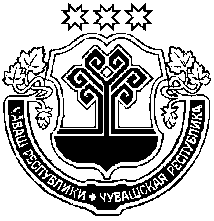  Чувашская РеспубликаЧебоксарский  районАдминистрация  Кшаушскогосельского поселенияПОСТАНОВЛЕНИЕ29.11.2019 г.  № 128деревня  Курмыши№Наименование мероприятияПериод реализации мероприятия, годыСрок ввода в эксплуатациюИнвестиции в создание и (или) реконструкцию объекта, тыс. руб. без НДС1 Замена трубопроводов водоснабжения:от дома № 10 по ул. Молодежная до перекрестка ул. Зеленая,  д. Курмыши ( 100 м, ПДН  63);от дома № 10 по ул. Молодежная до мясного цеха д. Курмыши (50 м, ПДН  63);В результате реализаций мероприятий уменьшится количество аварий на водопроводной трассе, удельный расход электрической энергии потребляемой в технологическом процессе, тем самым повлечет уменьшение себестоимости воды.202020201002Замена трубопроводов водоснабжения:от дома № 38 по ул. Школьная до перекрестка ул. Новая с. Янгильдино (200 м, ПДН  63).  Осуществление данных мероприятий предусмотрено путем замены стальной трубы на ПНД 63 мм  длиной участка 200 м. В результате реализаций мероприятий уменьшится количество аварий на водопроводной трассе, удельный расход электрической энергии потребляемой в технологическом процессе, тем самым повлечет уменьшение себестоимости воды.202320231503Модернизация 1-го подъема с установкой щита управления безопасности и регулировки с частотным преобразователем. В результате реализаций мероприятий уменьшится удельный расход электрической энергии потребляемой в технологическом процессе закачивания воды в водонапорную башню, обезопасит работу глубинного насоса и срок его эксплуатации.202220222504Установка приборов учета воды-8 шт.В результате реализаций мероприятий уменьшится потери воды на трассе и будет организован учет поднятия воды со скважин.20212021120№Наименование мероприятияПериод реализации мероприятия, годыСрок ввода в эксплуатациюИнвестиции в создание и (или) реконструкцию объекта, тыс. руб. без НДС1Замена участка канализационной трассы от дома № 14 по ул. Молодежная, д. Курмыши до реки Ошнаушка ( 200 м, 200) Износ канализационных сетей и колодцев к 2018 году составляет 60%.  При сильном износе существует высокая вероятность повреждения канализационной трубы и прорыв с дальнейшей протечкой неочищенных канализационных стоков в грунт.         В целях снижения уровня их износа предполагается замена сетей на полиэтиловые. Они изготавливаются из специальной марки полиэтилена повышенной плотности и обладают высокой ударопрочностью. В результате реализаций мероприятий уменьшится количество аварий и засоров в расчете на протяженность канализационной сети в год до 2,28ед./км.20242024260